Informator dla uczniówProjekt:Kształcenie zawodowe na miarę potrzeb unijnego rynku pracy - staż dla technika mechatronika i elektrykaNumer projektu2015-1-PL01-KA102-015983Praktyka dla uczniów technikum w Niemczech (Berlin)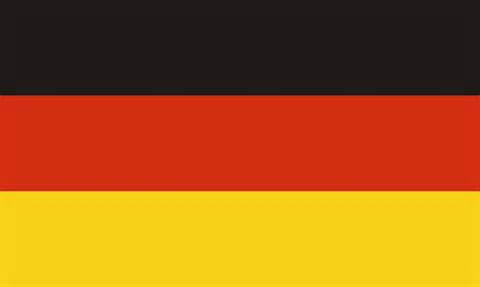 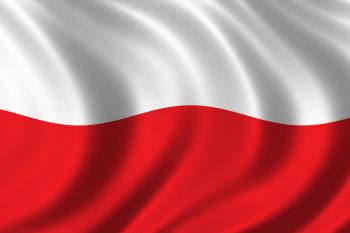 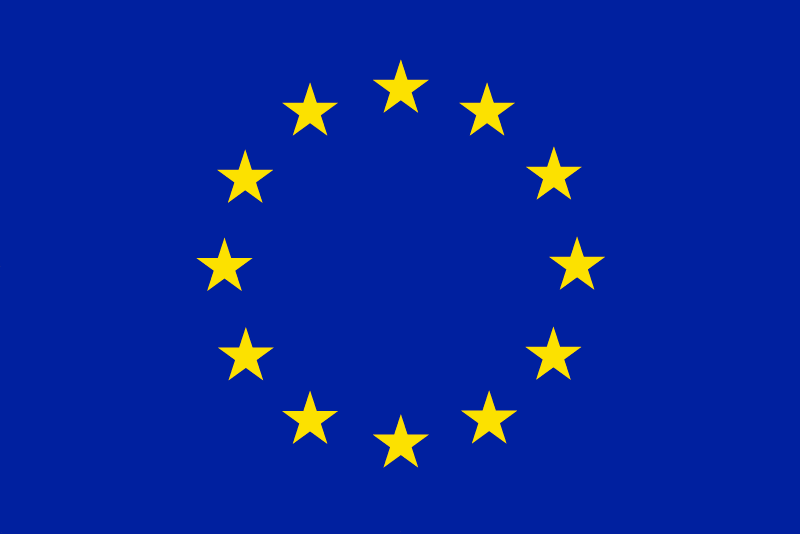 Opis projektuUczestnikami projektu są  uczniowie klas drugich i trzecich czteroletniego technikum w Zespole Szkół Zawodowych nr 1 w Działdowie, kształcący się w zawodach technik mechatronik i technik elektryk. Projekt przewidziany jest na dwa lata. W projekcie bierze udział 12 uczniów podzielonych na dwie grupy po 6 osób. Pierwszy etap wizyty zaplanowany jest na kwiecień/maj 2016. Drugi etap wizyty dla drugiej grupy uczestników odbędzie się w tym samym czasie w roku 2017. Uczestnicy projektu odbywają trzytygodniowe praktyki w niemieckich firmach w Berlinie. Przed wyjazdem  uczniowie biorą udział przygotowaniu językowym, kulturowym i pedagogicznym. Głównymi celami projektu są :- doskonalenie kwalifikacji zawodowych i zdobywanie doświadczenia przez techników mechatroników i elektryków, aby sprostać oczekiwaniom przyszłych pracodawców i wejść z sukcesem na rynek pracy,- wzmocnienie umiejętności posługiwania się językiem niemieckim w branży mechatronicznej i elektrycznej umożliwiający realizację zadań zawodowych,- rozwijanie kompetencji personalnych i społecznych: odpowiedzialność i dyscyplina pracy, współpraca w grupie, samodzielność, radzenie sobie ze stresem oraz wiara w siebie,- kształcenie kompetencji międzykulturowych: otwartość i tolerancja na różnice kulturowe oraz zapoznanie z  historią i kulturą   Berlina.Zasady ubiegania się o staż1. Do uczestnictwa w programie są uprawnione osoby, które:- są uczniami klasy II lub III technikum kształcących się w zawodach technik mechatronik i technik elektryk w Zespole Szkół Zawodowych nr1 w Działdowie- mają ukończone 17 lat,2. Rekrutacja na staż w ramach programu Erasmus+ przeprowadzana jest w formie konkursu.3. Rekrutacji uczniów dokonuje komisja powołana  w składzie:- koordynator projektu – Beata Cichocka.- nauczyciele biorący udział w projekcie –Rafał Rawłuszko/Iwona Dziadosz.4. Rekrutacja na staż składa się z dwóch etapów:I etap: Każdy uczeń, który zamierza ubiegać się o udział w stażu musi złożyć u koordynatora projektu – Beaty Cichockiej  -  do dnia 20.12.2016 następujące dokumenty:- wypełniony formularz aplikacyjny, dostępny na stronie internetowej oraz w bibliotece szkolnej,- podanie o przyjęcie na praktyki, które powinno zawierać opisaną motywację do udziału w stażu, oczekiwania dotyczące stażu, cele oraz kompetencje językowe (w języku polskim i niemieckim/angielskim),- europejski życiorys w języku polskim i niemieckim/angielskim.II etap:Uczniowie, którzy złożą wszystkie prawidłowo wypełnione dokumenty zostaną zaproszeni na rozmowę kwalifikacyjną. Celem rozmowy będzie sprawdzenie stopnia znajomości języka niemieckiego i angielskiego oraz motywacji do udziału w stażu. Podstawą kwalifikacji jest suma punktów uzyskanych za:- prawidłowo napisany list motywacyjny i życiorys (0-6),- średnia ocen z języków obcych (0-6)- średnia ocen z przedmiotów zawodowych  (0-6), - średnia ocen na koniec roku szkolnego (0-6)- opinia wychowawcy i ocena z zachowania (0-4),- osiągnięcia szkolne i pozaszkolne (0-4),- rozmowa kwalifikacyjna (0-18).Łącznie można uzyskać 50 punktów. Do udziału  w projekcie zostaną zakwalifikowane osoby, które otrzymały minimum 50% punktów możliwych do uzyskania (25pkt). Na podstawie uzyskanych punktów komisja składająca się z nauczycieli odpowiedzialnych za realizację projektu wybierze w każdym roku 6 uczniów oraz sporządzi listę główną i rezerwową uczestników projektu. W przypadku równej liczby punktów o wyborze zdecyduje średnia ocen uzyskana na koniec roku szkolnego. Z prac komisji zostanie sporządzony protokół. Lista uczniów zakwalifikowanych do udziału w projekcie zostanie umieszczona na stronie internetowej szkoły.Obowiązki uczniów zakwalifikowanych do udziału w stażu- przed stażem uczestnicy biorą udział w spotkaniach organizacyjnych, przygotowaniu językowym i kulturowym. - uczestnicy odbywają 3-tygodniowe praktyki w niemieckich firmach dokumentowane w dzienniczku praktyk, zakończone wykonaniem prezentacji. Program praktyk obejmuje:Praktyki odbywają się od poniedziałku do piątku w wymiarze 6-8 godzin dziennie pod opieką instruktora nauki zawodu. - po zakończeniu stażu uczestnicy zobowiązani są złożyć raport oraz uczestniczyć w procesie ewaluacji i upowszechniania rezultatów projektu (prezentacja rezultatów praktyk, lekcje szkoleniowe dla klas młodszych, aktywność na stronie internetowej projektu, wypełnianie ankiet, zredagowanie gazetki szkolnej).Wszyscy uczestnicy stażu otrzymają po zakończeniu praktyk dokument Europass Mobilność, potwierdzający umiejętności nabyte podczas stażu. Poza tym każdy z uczestników otrzyma zaświadczenie o uczestnictwie w stażu oraz certyfikat o ukończeniu kursu językowego.Świadczenia w ramach projektuUczestnik zakwalifikowany do wyjazdu otrzymuje następujące świadczenia:- koszty podróży (podróż tam i z powrotem do miejsca odbywania stażu oraz koszty przejazdu w miejscu stażu),- koszty ubezpieczenia,- koszty pobytu (zakwaterowanie i wyżywienie)- koszty przygotowania do wyjazdu (kursy językowe i kulturowe) oraz zarządzanie projektem.Ważne terminy!	Składanie dokumentów do dnia 20.12.2016Wyjazd na staż: maj 2017Osoba kontaktowa:Dodatkowe informacje można uzyskać u koordynatora projektu – pani Beaty Cichockiej:Beata CichockaZespół Szkół Zawodowych nr1ul. Pocztowa 613-200 Działdowotel.: 236972757e-mail:zsznr1@hot.pl / beata.cichocka@gmail.comZakres zadańZawódUwagi- zapoznanie się z miejscem odbywania praktyki i poszczególnymi działami w firmietechnik mechatroniktechnik elektryk- poznanie regulaminu wewnętrznego, przepisów bhp oraz przepisów przeciwpożarowychtechnik mechatroniktechnik elektryk- montaż, obsługa i eksploatacja urządzeń i systemów mechatronicznychtechnik mechatronik- korzystanie ze specjalistycznych programów komputerowychtechnik mechatronik- wykonywanie instalacji pneumatycznych i hydraulicznychtechnik mechatronik- programowanie sterowników PLCtechnik mechatronik- montaż, obsługa i eksploatacja maszyn, urządzeń i instalacji elektrycznych,technik elektryk- konserwacja i naprawa urządzeń elektrycznychtechnik elektryk- lokalizacja usterek i naprawa instalacji elektrycznychtechnik elektryk- dokonywanie pomiarów kontrolnychtechnik elektryk